SEMANA DE 23 A 27 DE AGOSTOCATANDUVAS 23 DE AGOSTO DE 2021.TEMPO_________________NOME COMPLETO:________________________________________________________LER O TEXTO “A MENINA MARGARIDA” CIRCULAR AS PALAVRAS QUE INICIAN COM A LETRA M: COPIAR AS PALAVRAS QUE VOCÊ CIRCULOU ACIMA:________________________________________________________________________________________________________________________________________________________________________________________________________________VAMOS LER AS SÍLABAS, E COMPLETAR NA LINHA.M + A = MA _______________________________________M+ E = ME_________________________________________M + I = MI_________________________________________M + O = MO _______________________________________M + U = MU________________________________________ESCREVER AS SÍLABAS:MA - ______________________________________ME - _______________________________________MI - ________________________________________MO - _______________________________________MU - _______________________________________PINTE A LETRA M E ESCREVA O NOME DAS FIGURAS:ESCREVER O NOME DAS FIGURAS QUE INICIAN COM A LETRA M._______________________________________________________________________________________________________________________________________________________________________________________________________________________________________________________________________________________________________________________________________________________COMPLETE COM A LETRA M:COPIE AS PALAVRAS QUE VOCÊ FORMOU ACIMA:ESCOLHA UMA PALAVRA E ESCREVA UMA FRASE E ILUSTRE:________________________________________________________________________________________________________________________________________________________________________________________________RESOLVA AS SUBTRAÇÕES: PINTE DÚZIA E MEIA DÚZIA:ESCOLA MUNICIPAL DE EDUCAÇÃO BÁSICA ALFREDO GOMES.DIRETORA: IVÂNIA NORA.ASSESSORA PEDAGÓGICA: SIMONE ANDRÉA CARL.ASSESSORA TÉCNICA ADM.: TANIA N. DE ÁVILA.PROFESSORA:  -JANETECATANDUVAS – SCANO 2021- 1º ANO turma 1,2,3 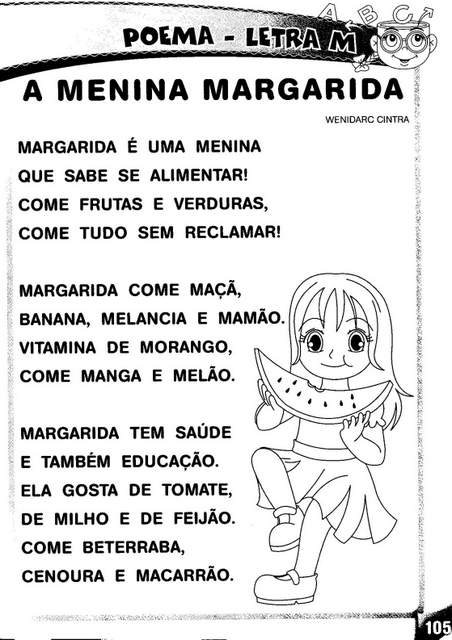 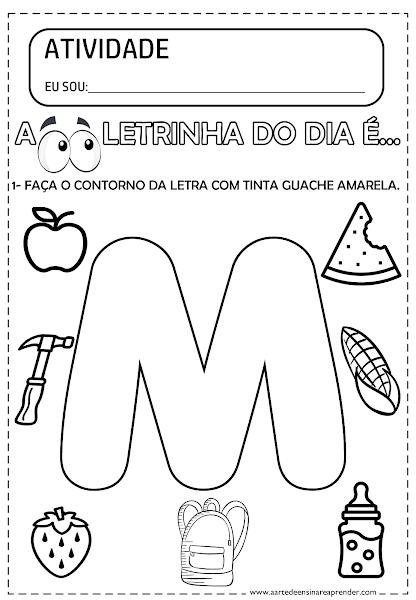 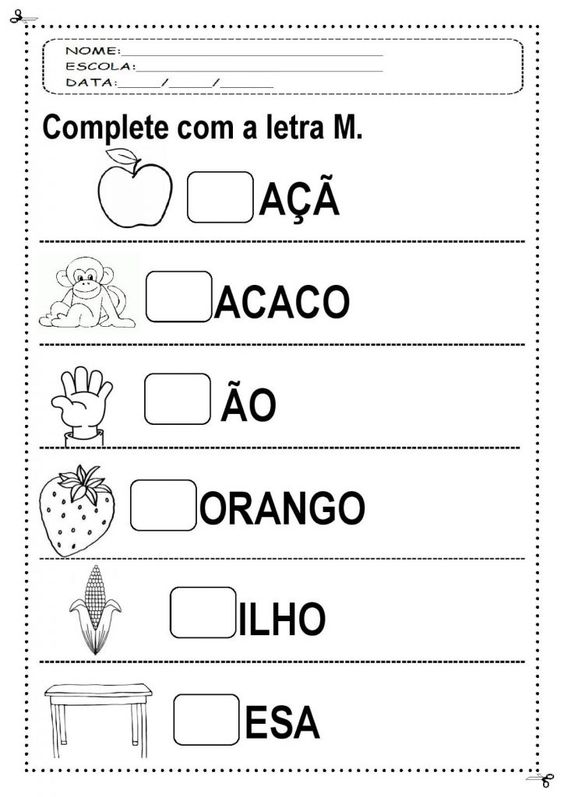 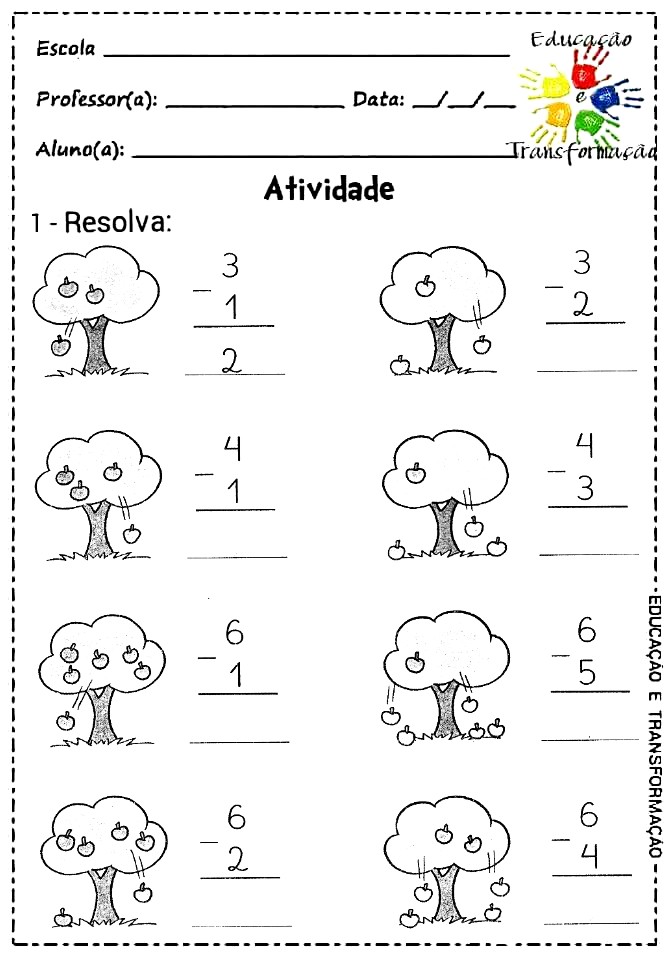 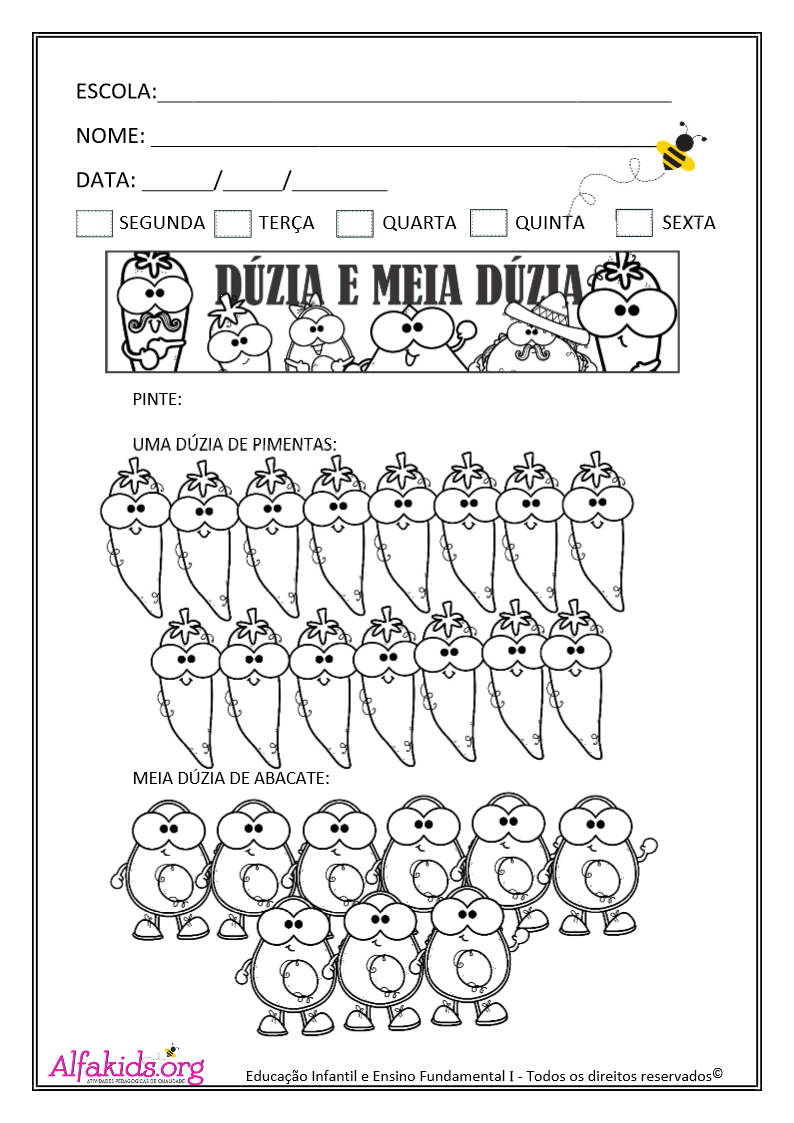 